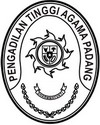 Nomor	: W3-A/           /OT.01.1/XII/2021	Desember 2021Lampiran	: 1 (satu) berkas Perihal	: Usulan RKA TA 2023 PTA Padang dan
PA se-Sumatera BaratYth. Direktur Jenderal Badan Peradilan AgamaMahkamah Agung RIAssalamu’alaikum Wr. Wb.Menindaklanjuti surat Direktur Jenderal Badan Peradilan Agama nomor 4410/DjA.1/OT.01.1/12/2021 tanggal 27 Desember 2021 tentang Usulan RKA TA 2023, bersama ini kami kirimkan Usulan RKA TA 2023 PTA Padang dan PA se-Sumatera Barat.Demikian kami sampaikan untuk dapat disetujui. Atas perhatiannya diucapkan terima kasih.WassalamSekretaris,Irsyadi